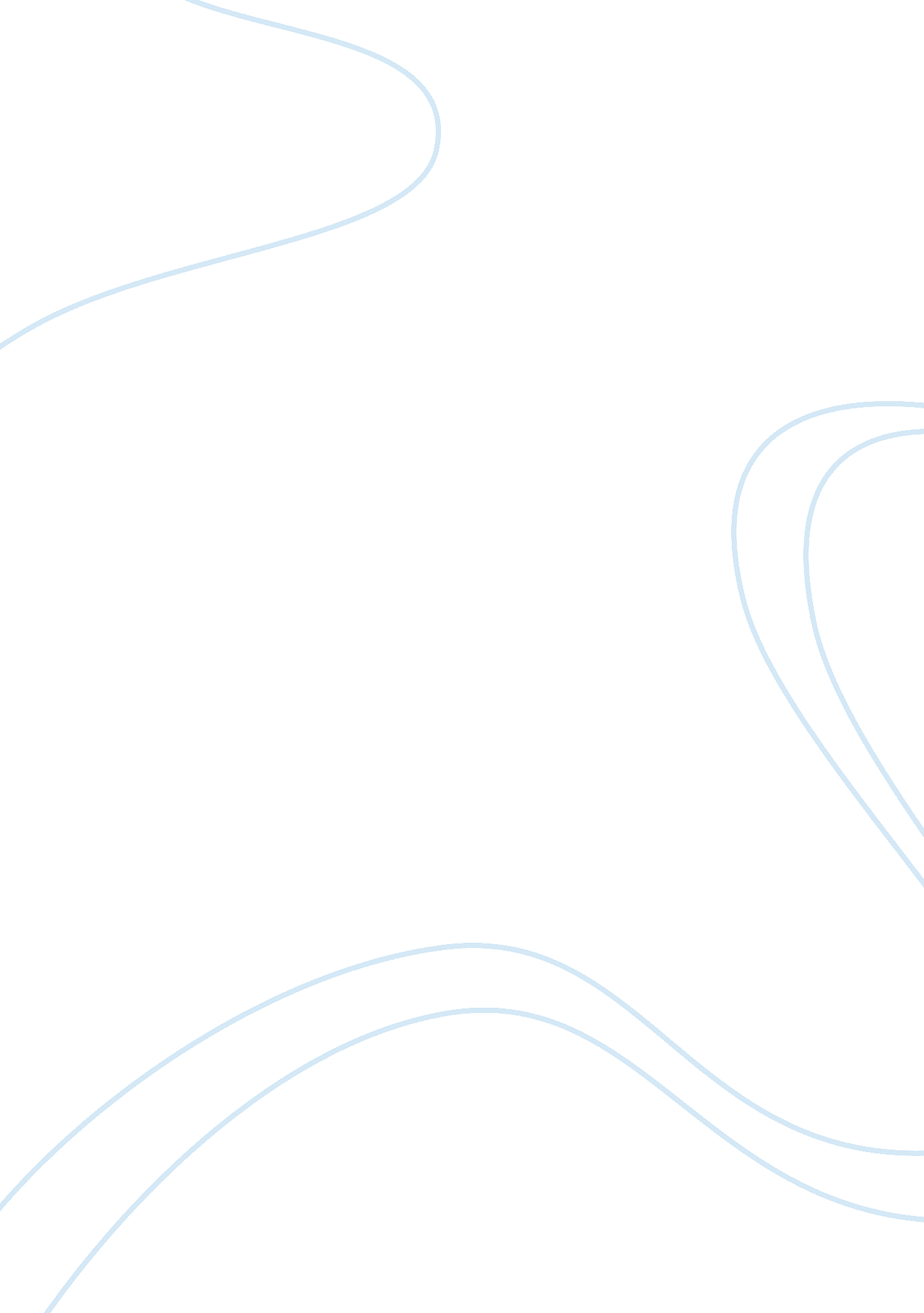 An intoxicating history of the environmental movements in americaEntertainment, Movie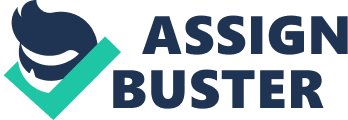 A Fierce Green Fire: The Battle for a Living Planet is both a story of warning and a triumphance. The documentary focuses on people who have stopped forest deforestation and rescued baby seals, but filmmaker Mark Kitchell also describes the imminent dangers of climate change. The film is divided into five chapters, each with a different narrator. Robert Redford, Ashley Judd, Isabel Allende, Van Jones and Meryl Streep fill the gaps in the stories since the foundation of the Sierra Club to the war against the whaling of Greenpeace and the Kyoto Protocol. The title of the film comes from the story of Aldo Leopold, a man who shot a wolf and saw in his dying eyes a wild green light. The act, which Leopold immediately lamented, was a catalyst that turned him into a world renowned ecologist. Leopold turns out to be the idea behind the first of many movie themes that are stimulated by an incident related to actions that change the community. Inspired by the book of the same name and consulted by Philip Shabecoff, like Edward O. Wilson, A FIERCE GREEN FIRE tells the story of the greatest movement of the 20th century and is one of the keys to the 21st century. It gathers all the important parts of environmental protection and forms links between them. It focuses on activism, people who struggle to save their houses, their lives and the future, and to fight against adversity. Bob Bullard, an environmental justice advocate, who closes the film on a universal note, saying, There’s no Hispanic air. There’s no African-American air. There’s air! And if you breathe air — and most people I know do breathe air — then I would consider you an environmentalist”. While many environmental activism documentaries do not offer any concrete solutions, A Fierce Green Fire seems to show some options in as alternatives which for most people are a real possibility such as, solar panels, and alternative energy sources. It’s a heartbreaking story, with archival footage of a small ship in front of a huge Soviet tanker, but that does not fit the theme of the film and so its look like that there may be no good way to organize such an uncontrollable theme. The film effectively synthesizes the evolution of environmental awareness from a common phenomenon ranging from people being worried about the perpetual smog of the local contaminated cities or contaminated river into an international river. Today, there is a widespread consensus that the destruction of the forest In the United States affects the environment on the entire planet. However, this extended knowledge does not allow us to conclude that we feel satisfied about this. The dark message of this film is that the global nature of environmental problems makes the effective response of political bodies or other entities rather unlikely. A Fierce Green Fire beautifully conveys the love and passion of many people and heroic groups on our planet and their efforts to keep it alive and thriving. This successful documentation encourages us to continue and develop on their important work. Rachel Carson is a new two-hour documentary about this influential writer and scientist. Inspired by recent research, the film sheds light on the public and private lives of women whose works have revolutionized the way we understand our relationship with the natural world. Mary-Louise Parker, Tony, Emmy and Golden Globe Laureate, gives her talent to the voice of Rachel Carson . When Carson’s pioneering book Silent Spring was released in 1962, the United States was the world leader and an industrial superpower. Anticipating the long-term dangers of pesticides, the book became a phenomenon that sparked a national debate that unleashed vigorous attacks by the chemical industry, prompting President John F. Kennedy to launch a study on the impact of pesticides on public health. “ It was pleasant to believe that much of Nature was forever beyond the tampering reach of man,” Carson wrote in a letter to close friend Dorothy Freeman. “ He might level the forests and damn the streams, but the clouds and the rain and the wind were gods. But I have now opened my eyes and my mind. I may not like what I see, but it does no good to ignore it, and it’s worse than useless to go on repeating the old ‘ eternal verities’ that are no more eternal than the hills of the poets.” Just as Carson’s work has helped people identify an important connection between them and natural environment of the planet, the documentary also works to tell the story of Carson. The film allows the viewer to reflect on their role in nature, perhaps as an incentive to better understand it, to take it more into account when using tools and technologies, and to be cautious in their abilities to affect the nature. Rachel Carson, author and researcher, is an inspiring leader and an environmental activist who inspires generations with her special introverted character and countless accomplishments to her name. Concerned about the increasing use of pesticides such as DDT, Rachel Carson tried to warn the United States of the terrible dangers of using post-war chemical pesticides. In addition to fighting breast cancer herself, Carson was a key player in the field of natural sciences, leaving behind an important legacy of conservation and ecology. Finally, through her book Silent Spring, Rachel Carson became the Mother of the Modern Environmental Movement by promoting environmental policies to protect human health and the environment. In the end, Silent Spring actually launched the modern environmental protection movement. The question arises, for whom this movie is really intended really is. The film is actually too rigid and affirmed in its message to influence those who doubt, and those who already sympathize with it will not get new information. 